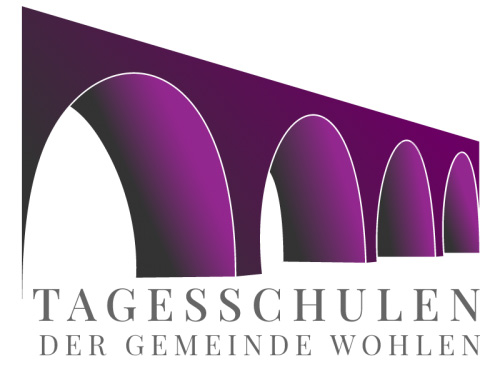 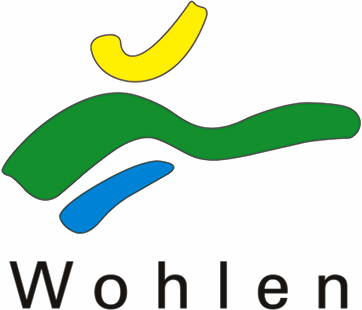 FerienoaseAnmeldung für die Ferienbetreuung in den Sommerferien 2024Sehr geehrte Eltern und ErziehungsberechtigteIn den ersten beiden Wochen der Sommerferien bieten wir eine Ferienbetreuung an. Dieses Angebot steht allen Kindergarten- und Primarschulkindern der Gemeinde Wohlen offen. Die Betreuung findet in der Tagesschule OaSee der Primarschule Wohlen statt. Das Betreuungsteam gestaltet für die teilnehmenden Kinder eine abwechslungsreiche und erlebnisorientierte Woche mit Basteln, Spielen und Ausflügen in der Umgebung. Dieses Formular ist eine definitive Anmeldung für das Angebot. Es kann für mehrere Kinder ausgefüllt werden.Angaben zum Kind / zu den Kindern (pro Kind ein separates Feld ausfüllen)Angaben zu KontaktpersonenBitte gewünschte Tage ankreuzenTarifeDer Preis für die Ferienbetreuung richtet sich nach den Tagesschultarifen des Schuljahres 2023/24. Falls Ihr Kind sonst nicht die Tagesschule besucht, füllen Sie bitte das Formular für die Tarifberechnung (Link) aus und legen Sie dieses der Anmeldung bei oder es wird der Maximaltarif berechnet. Die Kosten für Ausflüge und Material sind in diesem Tarif inbegriffen. Die Verpflegung für den ganzen Tag (Znüni, Mittagessen, Zvieri) kostet zusätzlich CHF 10.– pro Tag.Bringen und AbholenDie Kinder können am Morgen zwischen 7.30 und 8.00 Uhr gebracht und am Abend zwischen 17.00 und 17.30 Uhr abgeholt werden. Von 8.00 bis 17.00 Uhr ist das Bringen und Holen nicht möglich, da wir unser Programm planen und Ausflüge unternehmen möchten. Bitte kreuzen Sie an, wie Ihr Kind (oder Ihre Kinder) in die Tagesschule Wohlen kommt:	Mein Kind wird zwischen 7.30 und 8.00 Uhr nach Wohlen gebracht und zwischen 17.00 und 17.30 Uhr dort wieder abgeholt.	Mein Kind kommt zwischen 7.30 und 8.00 Uhr selbstständig in die Tagesschule Wohlen und geht am Abend zwischen 17.00 und 17.30 Uhr wieder selbstständig nach Hause.	Ich bringe mein Kind um 7.30 Uhr zur Postauto-Haltestelle Hinterkappelen Bernstrasse (Seite Domicil, Bus Richtung Wohlen) und hole es dort (Seite Kappelenring, Bus Richtung Bern) um 17.15 Uhr wieder ab. Es wird von einer Betreuungsperson nach Wohlen und zurück begleitet.Anmeldung / Durchführung / AbmeldungFür die Durchführung der einzelnen Betreuungstage ist eine Anmeldezahl von mindestens acht Kindern nötig und es haben maximal 32 Kinder Platz (Aufnahme nach Eingang der Anmeldung). Ende April bestätigen wir Ihnen schriftlich, ob wir die gewünschten Ferientage durchführen können. Mit der Bestätigung ist die An-meldung verbindlich. Eine verspätete Anmeldung ist bis vier Wochen vor den Ferien möglich, falls noch Plätze frei sind. Für eine Abmeldung mit Kostenerlass muss mindestens vier Wochen vor den Ferien ein schriftliches Gesuch eingereicht werden.Regeln der FerienbetreuungEs werden keine kranken Kinder betreut. Melden Sie Ihr Kind unbedingt ab, wenn es nicht an der Ferienbetreuung teilnimmt. Ihr Kind muss pünktlich ankommen. Bei Verspätung oder Verhinderung melden Sie sich bitte umgehend, damit wir keine Kinder suchen müssen. Nicht oder zu spät abgemeldete Ferientage werden in Rechnung gestellt.Die Kinder müssen eine private Unfall- und Haftpflichtversicherung haben. Ihr Kind muss dem Wetter entsprechend gekleidet sein (Regenschutz, Sonnenschutz). Wir sind oft draussen.Wir bitten Sie, die ausgefüllte Anmeldung zu unterschreiben und bis spätestens am 4. April 2024 per Post zu retournieren an Betriebsleitung Tagesschulen, Andrea Hess, Hauptstrasse 26, 3033 Wohlen.Datum:							Unterschrift der/des Erziehungsberechtigten:Bei Fragen: Mail an andrea.hess@schulen.wohlen-be.ch oder Telefon an +41 77 443 61 53.Name:Name:Vorname:Vorname:Vorname:Geburtsdatum:Geburtsdatum:Klasse im Schuljahr 2024/25:      Klasse im Schuljahr 2024/25:      Klasse im Schuljahr 2024/25:      Klasse im Schuljahr 2024/25:      Medikamente / Allergien?  nein  ja -welche?      Medikamente / Allergien?  nein  ja -welche?      Medikamente / Allergien?  nein  ja -welche?      Medikamente / Allergien?  nein  ja -welche?      Medikamente / Allergien?  nein  ja -welche?      Medikamente / Allergien?  nein  ja -welche?      Medikamente / Allergien?  nein  ja -welche?      Mahlzeiten:	 Menü mit Fleisch	 kein Schweinefleisch		 vegetarischMahlzeiten:	 Menü mit Fleisch	 kein Schweinefleisch		 vegetarischMahlzeiten:	 Menü mit Fleisch	 kein Schweinefleisch		 vegetarischMahlzeiten:	 Menü mit Fleisch	 kein Schweinefleisch		 vegetarischMahlzeiten:	 Menü mit Fleisch	 kein Schweinefleisch		 vegetarischMahlzeiten:	 Menü mit Fleisch	 kein Schweinefleisch		 vegetarischMahlzeiten:	 Menü mit Fleisch	 kein Schweinefleisch		 vegetarischName:Name:Vorname:Vorname:Vorname:Geburtsdatum:Geburtsdatum:Klasse im Schuljahr 2024/25:      Klasse im Schuljahr 2024/25:      Klasse im Schuljahr 2024/25:      Klasse im Schuljahr 2024/25:      Medikamente / Allergien?  nein  ja -welche?      Medikamente / Allergien?  nein  ja -welche?      Medikamente / Allergien?  nein  ja -welche?      Medikamente / Allergien?  nein  ja -welche?      Medikamente / Allergien?  nein  ja -welche?      Medikamente / Allergien?  nein  ja -welche?      Medikamente / Allergien?  nein  ja -welche?      Mahlzeiten:	 Menü mit Fleisch	 kein Schweinefleisch		 vegetarischMahlzeiten:	 Menü mit Fleisch	 kein Schweinefleisch		 vegetarischMahlzeiten:	 Menü mit Fleisch	 kein Schweinefleisch		 vegetarischMahlzeiten:	 Menü mit Fleisch	 kein Schweinefleisch		 vegetarischMahlzeiten:	 Menü mit Fleisch	 kein Schweinefleisch		 vegetarischMahlzeiten:	 Menü mit Fleisch	 kein Schweinefleisch		 vegetarischMahlzeiten:	 Menü mit Fleisch	 kein Schweinefleisch		 vegetarischName:Name:Vorname:Vorname:Vorname:Geburtsdatum:Geburtsdatum:Klasse im Schuljahr 2024/25:      Klasse im Schuljahr 2024/25:      Klasse im Schuljahr 2024/25:      Klasse im Schuljahr 2024/25:      Medikamente / Allergien?  nein  ja -welche?      Medikamente / Allergien?  nein  ja -welche?      Medikamente / Allergien?  nein  ja -welche?      Medikamente / Allergien?  nein  ja -welche?      Medikamente / Allergien?  nein  ja -welche?      Medikamente / Allergien?  nein  ja -welche?      Medikamente / Allergien?  nein  ja -welche?      Mahlzeiten:	 Menü mit Fleisch	 kein Schweinefleisch		 vegetarischMahlzeiten:	 Menü mit Fleisch	 kein Schweinefleisch		 vegetarischMahlzeiten:	 Menü mit Fleisch	 kein Schweinefleisch		 vegetarischMahlzeiten:	 Menü mit Fleisch	 kein Schweinefleisch		 vegetarischMahlzeiten:	 Menü mit Fleisch	 kein Schweinefleisch		 vegetarischMahlzeiten:	 Menü mit Fleisch	 kein Schweinefleisch		 vegetarischMahlzeiten:	 Menü mit Fleisch	 kein Schweinefleisch		 vegetarischMutter/PartnerinMutter/PartnerinVater/PartnerVater/PartnerName, Vorname:Name, Vorname:Name, Vorname:Name, Vorname:Strasse:Strasse:Strasse:Strasse:PLZ/Ort:PLZ/Ort:PLZ/Ort:PLZ/Ort:Telefon mobile:Telefon mobile:Telefon mobile:Telefon mobile:Mail:Mail:Andere Betreuungsperson (Name, Telefonnummer):      Andere Betreuungsperson (Name, Telefonnummer):      Andere Betreuungsperson (Name, Telefonnummer):      Andere Betreuungsperson (Name, Telefonnummer):      Andere Betreuungsperson (Name, Telefonnummer):      Andere Betreuungsperson (Name, Telefonnummer):      Hausarzt / Hausärztin (Name, Telefonnummer):      Hausarzt / Hausärztin (Name, Telefonnummer):      Hausarzt / Hausärztin (Name, Telefonnummer):      Hausarzt / Hausärztin (Name, Telefonnummer):      Hausarzt / Hausärztin (Name, Telefonnummer):      Hausarzt / Hausärztin (Name, Telefonnummer):      FerienwocheMontagDienstagMittwochDonnerstagFreitag8. bis 12. Juli 8.7. 9.7. 10.7. 11.7. 12.7.15. bis 19. Juli 15.7. 16.7. 17.7. 18.7. 19.7.Tagesschultarifein Kind 
(Betrag pro Tag in CHF)mehrere Kinder 
(Betrag pro Kind pro Tag in CHF)Minimaltarif: CHF –.80 / h20.–15.–CHF –.85 bis 4.–30.–25.–CHF 4.05 bis 8.–40.–35.–CHF 8.05 bis 12.5050.–45.–Maximaltarif: CHF 12.5560.–55.–